[Título en Times New Roman y Negritas No. 14 en Español e Inglés]Apellidos (EN MAYUSCULAS), Nombre del 1er Autor†*, Apellidos (EN MAYUSCULAS), Nombre del 1er Coautor, Apellidos (EN MAYUSCULAS), Nombre del 2do Coautor y Apellidos (EN MAYUSCULAS), Nombre del 3er CoautorInstitución de Afiliación del Autor incluyendo dependencia (en Times New Roman No.10 y Cursiva)International Identification of Science - Technology and InnovationID 1er Autor: (ORC ID - Researcher ID Thomson, arXiv Author ID - PubMed Autor ID - Open ID) y CVU 1er Autor: (Becario-PNPC o SNI-CONACYT) (No.10 Times New Roman)ID 1er Coautor: (ORC ID - Researcher ID Thomson, arXiv Author ID - PubMed Autor ID - Open ID) y CVU 1er Coautor: (Becario-PNPC o SNI-CONACYT) (No.10 Times New Roman)ID 2do Coautor: (ORC ID - Researcher ID Thomson, arXiv Author ID - PubMed Autor ID - Open ID) y CVU 2do Coautor: (Becario-PNPC o SNI-CONACYT) (No.10 Times New Roman)ID 3er Coautor: (ORC ID - Researcher ID Thomson, arXiv Author ID - PubMed Autor ID - Open ID) y CVU 3er Coautor: (Becario-PNPC o SNI-CONACYT) (No.10 Times New Roman)(Indicar Fecha de Envío: Mes, Día, Año); Aceptado (Indicar Fecha de Aceptación: Uso Exclusivo de ECORFAN)Citación: Primer letra  (EN MAYUSCULAS) del Nombre del 1er Autor. Apellido, Primer letra (EN MAYUSCULAS) del Nombre del 1er Coautor. Apellido, Primer letra (EN MAYUSCULAS) del Nombre del 2do Coautor. Apellido, Primer letra (EN MAYUSCULAS) del Nombre del 3er Coautor. ApellidoCorreo institucional [Times New Roman No.10]Primera letra (EN MAYUSCULAS) del  Nombre Editores. Apellidos (eds.) Título del Proceeding [Times New Roman No.10], Temas Selectos del área que corresponde ©ECORFAN- Filial, Año.AbstractTexto redactado en Times New Roman No.12, espacio sencillo, en inglés.Indicar (3-5) palabras clave en Times New Roman y Negritas No.121 IntroducciónTexto redactado en Times New Roman No.12, espacio sencillo.Explicación del tema en general y explicar porque es importante.¿Cuál es su valor agregado respecto de las demás técnicas?.Enfocar claramente cada una de sus características.Explicar con claridad el problema a solucionar y la hipótesis central.Explicación de las secciones del Capítulo.Desarrollo de Secciones y Apartados del Capítulo con numeración subsecuente[Título en Times New Roman No.12, espacio sencillo y Negrita]Desarrollo de Capítulos en Times New Roman No.12, espacio sencillo.Inclusión de Gráficos, Figuras y Tablas-EditablesEn el contenido del Capítulo todo gráfico, tabla y figura debe ser editable en formatos que permitan modificar tamaño, tipo y número de letra, a efectos de edición, estas deberán estar en alta calidad, no pixeladas y deben ser notables aun reduciendo la imagen a escala.[Indicando el título en la parte Superior con Times New Roman No.12 y Negrita, señalando la fuente en la parte Inferior centrada con Times New Roman No. 10]Tabla 1.1 TítuloFuente de Consulta:(No deberán ser imágenes, todo debe ser editable)Figura 1.1 Título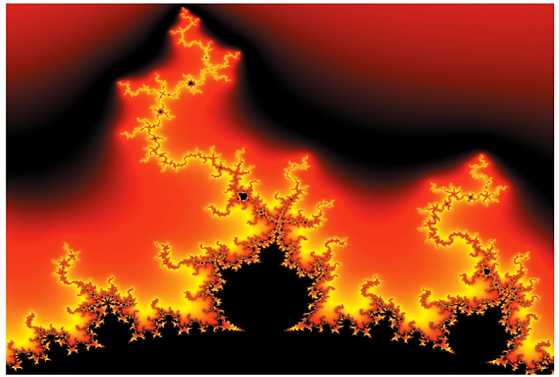 Fuente de Consulta:(No deberán ser imágenes, todo debe ser editable)Gráfico 1.1 TítuloFuente de Consulta:(No deberán ser imágenes, todo debe ser editable)Cada Capítulo deberá presentar de manera separada en 3 Carpetas: a) Figuras, b) Gráficos y c) Tablas en formato .JPG, indicando el número en Negrita y el Titulo secuencial.Para el uso de Ecuaciones, señalar de la siguiente forma:     =      =      =      		       (1)Deberán ser editables y con numeración alineada en el extremo derecho.Metodología a desarrollarDar el significado de las variables en redacción lineal y es importante la comparación de los criterios usados.ResultadosLos resultados deberán ser por sección del Capítulo.AnexosTablas y fuentes adecuadas.AgradecimientoIndicar si fueron financiados por alguna Institución, Universidad o Empresa.FinanciamientoEnuncie las fuentes de financiación utilizando el siguiente formato estándar requerido por las entidades financiadoras:Financiación: El presente trabajo ha sido financiado por CONACYT [beca número xxxx, yyyy]; PROMEP [beca número zzzz].ConclusionesExplicar con claridad los resultados obtenidos y las posibilidades de mejora.Referencias Utilizar sistema APA. Utilizar Alfabeto Romano, todas las referencias que ha utilizado deben estar en el Alfabeto romano, incluso si usted ha citado un Artículo, libro en cualquiera de los idiomas oficiales de la Organización de las Naciones Unidas (Inglés, Francés, Alemán, Chino, Ruso, Portugués, Italiano, Español, Árabe), debe escribir la referencia en escritura romana y no en cualquiera de los idiomas oficiales.Compruebe que cada referencia dada en el texto aparece en la lista de referencias (y viceversa). Los enlaces online a las referencias favorecen la diseminación de la investigación y el nivel de calidad del sistema de revisión por pares.Recomendamos encarecidamente la utilización del DOI.Debe proporcionarse la URL completa y la fecha en que se accedió por última vez a la referencia. Deberá añadirse también cualquier otra información conocida (DOI, nombres de los autores, referencia a una publicación fuente, etc). Las referencias a páginas web pueden presentarse en una lista aparte, a continuación de la lista de referencias bibliográficas, o bien pueden incluirse en la misma.Ficha TécnicaCada Capítulo deberá presentar en un documento Word (.docx):Nombre del ProceedingTítulo del CapítuloAbstractKeywordsSecciones del Capítulo, por ejemplo:1.	Introducción2.	Descripción del método3.	Análisis a partir de la regresión por curva de demanda 4.	Resultados5.	Agradecimiento6.	Conclusiones7.	ReferenciasNombre de Autor (es)Correo Electrónico de Correspondencia al AutorReferenciasRequerimientos de Propiedad Intelectual  para su edición:- Firma Autógrafa en Color Azul del Formato de conflictos de intereses del Autor y Coautores-Firma Autógrafa en Color Azul del Formato de Originalidad del Autor y Coautores-Firma Autógrafa en Color Azul del Formato de Aceptación del Autor y CoautoresVariableDescripciónValorPartición 1481.00Partición 2487.00Partición 3484.00Partición 4483.50Partición 5484.00Partición 6490.79Partición 7491.61